Департамент образования мэрии города Новосибирска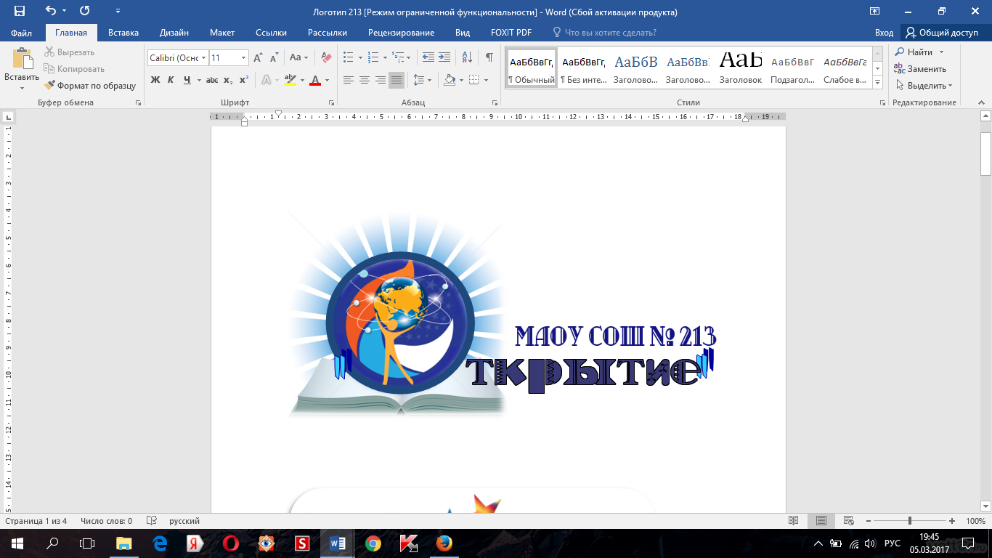 муниципальное автономное общеобразовательное учреждение города Новосибирска 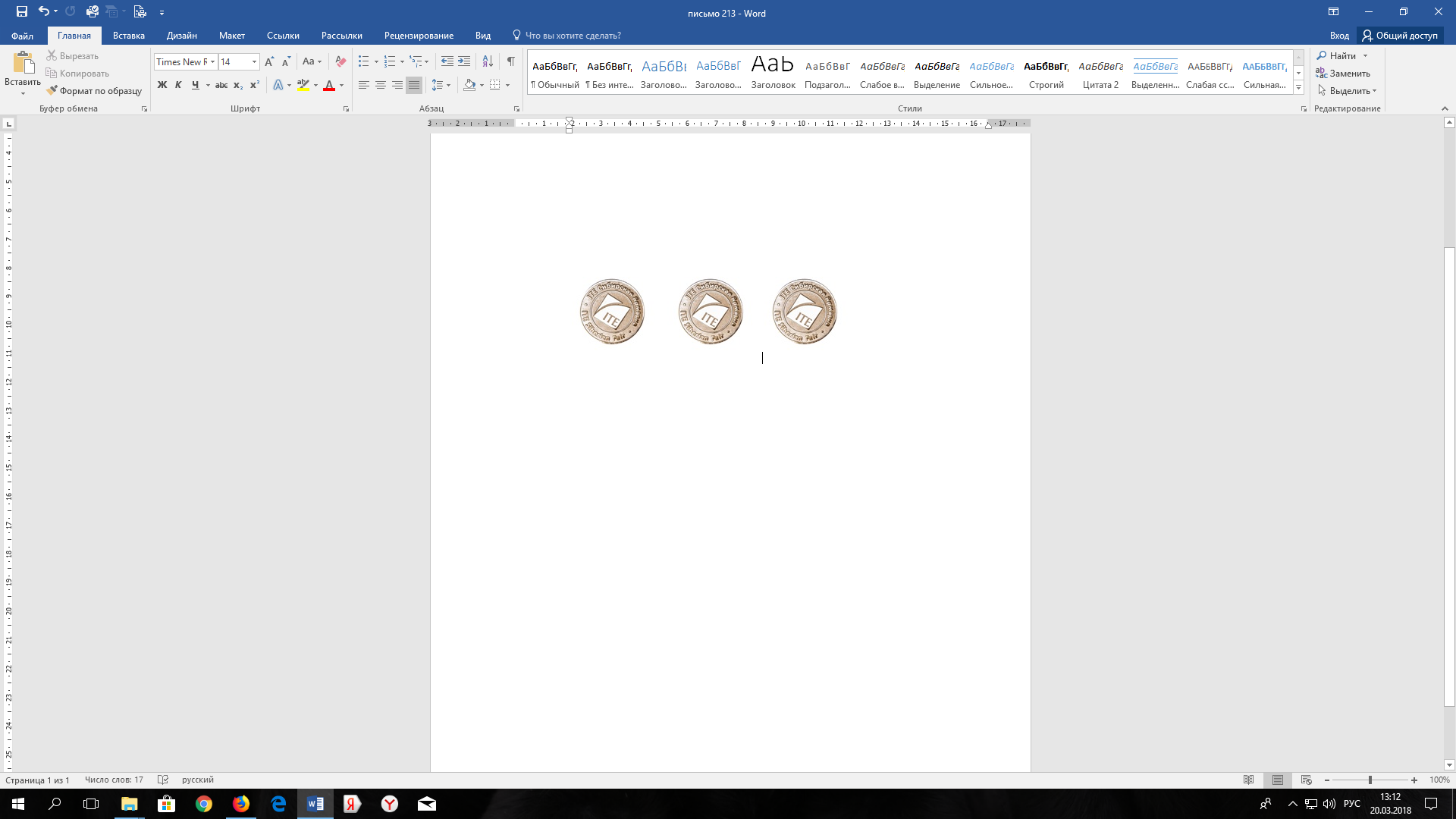                       «Средняя общеобразовательная школа № 213 «Открытие»                                 630034, г. Новосибирск, ул. Одоевского, 1/5                               ИНН/КПП 5409005840/540901001e–mail: : s_213@edu54.ru, тел. 349-36-30Итоговые результаты участников школьного этапа всероссийской олимпиады школьниковПредмет: экологияКласс: 7
Максимальный балл: 41
Класс: 8
Максимальный балл: 41Класс: 9
Максимальный балл: 51Класс: 11Максимальный балл: 55№ п/пФ.И.О. участникаФ.И.О. участникаФ.И.О. участникаКлассРезультат участника (располагается по мере убывания баллов)Статус 1Полищук ДенисАндреевич730Победитель3ИмановЭльвинЭльчинович719Участник4Давыденко ВероникаСергеевна719Участник№ п/пФ.И.О. участникаФ.И.О. участникаФ.И.О. участникаКлассРезультат участника (располагается по мере убывания баллов)Статус 1Шлынков РусланПавлович820Участник2РычаговаАнастасияАлександровна815Участник№ п/пФ.И.О. участникаФ.И.О. участникаФ.И.О. участникаКлассРезультат участника Статус 1ТалашкинаКсенияАлексеевна929Участник№ п/пФ.И.О. участникаФ.И.О. участникаФ.И.О. участникаКлассРезультат участника Статус 1СафоноваВиолеттаЕвгеньевна1120Участник